Agency overviewThe Department of Communities and Justice (DCJ) is the lead agency under the Stronger Communities Cluster. DCJ works to enable everyone's right to access justice and help for families through early intervention and inclusion, with benefits for the whole community. Stronger Communities is focussed on achieving safe, just, inclusive and resilient communities by providing services that are effective and responsive to community needs. Primary purpose of the roleCoordinates the day-to-day delivery of training and assessment services within the NSW Sheriff and Justice Academy, the Registered Training Organisation of the NSW Sheriff’s Office. The role will supervise a team of Learning and Development Officers and ensure that training and assessment services are delivered in a timely manner to meet the training needs of the NSW Sheriff’s Office, and NSW Sheriff and Justice Academy. Key accountabilitiesSupervise a team of Learning and Development Officers in the delivery of training and assessment services.Supervise the design, development, and delivery of training materials to meet the needs of the NSW Sheriff’s Office and the NSW Sheriff and Justice Academy. Contribute to the development and implementation of learning and development objectives in alignment with business area and divisional business plans.Evaluate and report on the effectiveness of operational training programs and services.Provide guidance and supervision in relation to quality auditing, VET compliance and promote compliance with ASQA quality standards.Preparing correspondence, briefings and reports on findings, emerging issues, risks and proposed solutions.Collaborate with managers and staff to identify training requirements, gaps in occupational capabilities and skillsets across the NSW Sheriff’s Office. Key challengesDeveloping and maintaining effective working relationships with staff and stakeholders across the Department.Maintaining current knowledge of programs and key initiatives in the market & across the government in a constantly changing environment.Monitoring and ensuring that all NSW Sheriff and Justice Academy training programs across the NSW Sheriff’s Office comply with relevant government policies, procedures, corporate governance, and statutory requirements as well as identifying skills gaps & capability shortcomings and provide effective recommendations to amend training modules.Key relationshipsRole dimensionsDecision makingThe Learning and Development Team Leader will:Make independent decisions in relation to the efficient co-ordination of workflow and supervision of Learning and Development Officers through sound judgment and discretion. The role is responsible for providing an oversight over NSW Sheriff and Justice Academy by providing advice and guidance with regards to the development, design and implementation of operational training.The role works independently with regards to delivering timely and high-quality learning and development programs and services.The role manages training related assets and financial issues with support from the training team as per the pre-approved financial delegation.Reporting lineThe role reports directly to the Chief Superintendent – Learning and Development ManagerDirect reportsThe role has up to 6 direct reports.Budget/ExpenditureNilKey knowledge and experienceExperience in the management, coordination and facilitation of training and assessment activities in a law enforcement or similar agency.Experience and subject matter expertise relevant to law enforcement or similar operations.Experience and capability in the design and development of curriculum materials, lesson plans, student learning resources, electronic media presentations.High level knowledge and understanding (or ability to rapidly acquire such) of Enterprise Registered Training Organisation (RTO) management, administration and compliance.Essential requirementsCertificate IV in Training and Assessment TAE40116 or equivalent.Tertiary qualifications in business management, administration, or leadership and management; or equivalent experience.Current drivers’ licence.Appointments are subject to reference checks. Some roles may also require the following checks/ clearances:National Criminal History Record Check in accordance with the Disability Inclusion Act 2014Working with Children Check clearance in accordance with the Child Protection (Working with Children) Act 2012Capabilities for the roleThe NSW public sector capability framework describes the capabilities (knowledge, skills and abilities) needed to perform a role. There are four main groups of capabilities: personal attributes, relationships, results and business enablers, with a fifth people management group of capabilities for roles with managerial responsibilities. These groups, combined with capabilities drawn from occupation-specific capability sets where relevant, work together to provide an understanding of the capabilities needed for the role.The capabilities are separated into focus capabilities and complementary capabilities. Focus capabilitiesFocus capabilities are the capabilities considered the most important for effective performance of the role. These capabilities will be assessed at recruitment. The focus capabilities for this role are shown below with a brief explanation of what each capability covers and the indicators describing the types of behaviours expected at each level.Complementary capabilitiesComplementary capabilities are also identified from the Capability Framework and relevant occupation-specific capability sets. They are important to identifying performance required for the role and development opportunities. Note: capabilities listed as ‘not essential’ for this role is not relevant for recruitment purposes however may be relevant for future career development.ClusterStronger Communities Stronger Communities DepartmentDepartment of Communities and JusticeDepartment of Communities and JusticeDivision/Branch/UnitCourts, Tribunals & Service Delivery / Sheriff’s OfficeCourts, Tribunals & Service Delivery / Sheriff’s OfficeLocationSydneySydneyClassification/Grade/BandClerk Grade 7/8Clerk Grade 7/8Role Number5730038157300381ANZSCO Code223311223311PCAT Code12243911224391Date of Approval13 March 2024Ref: SO 0027Agency Websitewww.dcj.nsw.gov.auwww.dcj.nsw.gov.auWhoWhyInternalSheriff of NSW, Chief Superintendent Learning and Development, Director Operational Capability and Performance & Regional CommandersSeek high level advice and operational guidance towards planning for agency’s operational training objectives.Escalate training deficiencies and issues to seek directions regarding remedial action.Support the operational training portfolio and NSW Sheriff and Justice Academy for the executive and the senior management.People Branch / Human ResourcesProvide specialist advice and guidance, provide information and negotiate priorities and activities.Monitor issues and review implications for the NSW Sheriff’s OfficeProvide specialist advice and contribute to the development of department strategiesTeam Members, Officers in Charge & Sheriff’s OfficersProvide guidance and advice and respond to queries regarding operational training issues; liaise to gain an understanding of client needs.ExternalRegistered Training OrganisationProduct SuppliersLiaise regarding the development and delivery of learning and development programs.FOCUS CAPABILITIESFOCUS CAPABILITIESFOCUS CAPABILITIESFOCUS CAPABILITIESFOCUS CAPABILITIESFOCUS CAPABILITIESFOCUS CAPABILITIESFOCUS CAPABILITIESCapability group/setsCapability nameCapability nameCapability nameBehavioural indicatorsLevelLevel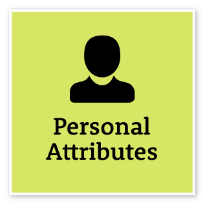 Display Resilience and CourageBe open and honest, prepared to express your views, and willing to accept and commit to changeDisplay Resilience and CourageBe open and honest, prepared to express your views, and willing to accept and commit to changeBe flexible and adaptable and respond quickly when situations changeOffer own opinion and raise challenging issuesListen when ideas are challenged and respond appropriatelyWork  through challengesRemain calm and focused in challenging situationsBe flexible and adaptable and respond quickly when situations changeOffer own opinion and raise challenging issuesListen when ideas are challenged and respond appropriatelyWork  through challengesRemain calm and focused in challenging situationsBe flexible and adaptable and respond quickly when situations changeOffer own opinion and raise challenging issuesListen when ideas are challenged and respond appropriatelyWork  through challengesRemain calm and focused in challenging situationsIntermediate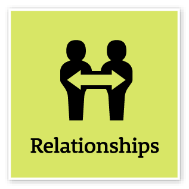 Communicate EffectivelyCommunicate clearly, actively listen to others, and respond with understanding and respectTailor communication to diverse audiencesClearly explain complex concepts and arguments to individuals and groupsCreate opportunities for others to be heard, listen attentively and encourage them to express their viewsShare information across teams and units to enable informed decision makingWrite fluently in plain English and in a range of styles and formatsUse contemporary communication channels to share information, engage and interact with diverse audiencesTailor communication to diverse audiencesClearly explain complex concepts and arguments to individuals and groupsCreate opportunities for others to be heard, listen attentively and encourage them to express their viewsShare information across teams and units to enable informed decision makingWrite fluently in plain English and in a range of styles and formatsUse contemporary communication channels to share information, engage and interact with diverse audiencesTailor communication to diverse audiencesClearly explain complex concepts and arguments to individuals and groupsCreate opportunities for others to be heard, listen attentively and encourage them to express their viewsShare information across teams and units to enable informed decision makingWrite fluently in plain English and in a range of styles and formatsUse contemporary communication channels to share information, engage and interact with diverse audiencesTailor communication to diverse audiencesClearly explain complex concepts and arguments to individuals and groupsCreate opportunities for others to be heard, listen attentively and encourage them to express their viewsShare information across teams and units to enable informed decision makingWrite fluently in plain English and in a range of styles and formatsUse contemporary communication channels to share information, engage and interact with diverse audiencesAdeptCommit to Customer ServiceProvide customer-focused services in line with public sector and organisational objectivesTake responsibility for delivering high-quality customer-focused servicesDesign processes and policies based on the customer’s point of view and needsUnderstand and measure what is important to customersUse data and information to monitor and improve customer service deliveryFind opportunities to cooperate with internal and external stakeholders to improve outcomes for customersMaintain relationships with key customers in area of expertiseConnect and collaborate with relevant customers within the communityTake responsibility for delivering high-quality customer-focused servicesDesign processes and policies based on the customer’s point of view and needsUnderstand and measure what is important to customersUse data and information to monitor and improve customer service deliveryFind opportunities to cooperate with internal and external stakeholders to improve outcomes for customersMaintain relationships with key customers in area of expertiseConnect and collaborate with relevant customers within the communityTake responsibility for delivering high-quality customer-focused servicesDesign processes and policies based on the customer’s point of view and needsUnderstand and measure what is important to customersUse data and information to monitor and improve customer service deliveryFind opportunities to cooperate with internal and external stakeholders to improve outcomes for customersMaintain relationships with key customers in area of expertiseConnect and collaborate with relevant customers within the communityTake responsibility for delivering high-quality customer-focused servicesDesign processes and policies based on the customer’s point of view and needsUnderstand and measure what is important to customersUse data and information to monitor and improve customer service deliveryFind opportunities to cooperate with internal and external stakeholders to improve outcomes for customersMaintain relationships with key customers in area of expertiseConnect and collaborate with relevant customers within the communityAdept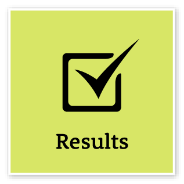 Think and Solve ProblemsThink, analyse and consider the broader context to develop practical solutionsIdentify the facts and type of data needed to understand  a  problem or explore an opportunityResearch and analyse information to make recommendations based on relevant evidenceIdentify issues that may hinder the completion of tasks and find appropriate solutionsBe willing to seek input from others and share own ideas to achieve best outcomesGenerate ideas and identify ways to improve systems and processes to meet user needsIdentify the facts and type of data needed to understand  a  problem or explore an opportunityResearch and analyse information to make recommendations based on relevant evidenceIdentify issues that may hinder the completion of tasks and find appropriate solutionsBe willing to seek input from others and share own ideas to achieve best outcomesGenerate ideas and identify ways to improve systems and processes to meet user needsIdentify the facts and type of data needed to understand  a  problem or explore an opportunityResearch and analyse information to make recommendations based on relevant evidenceIdentify issues that may hinder the completion of tasks and find appropriate solutionsBe willing to seek input from others and share own ideas to achieve best outcomesGenerate ideas and identify ways to improve systems and processes to meet user needsIdentify the facts and type of data needed to understand  a  problem or explore an opportunityResearch and analyse information to make recommendations based on relevant evidenceIdentify issues that may hinder the completion of tasks and find appropriate solutionsBe willing to seek input from others and share own ideas to achieve best outcomesGenerate ideas and identify ways to improve systems and processes to meet user needsIntermediate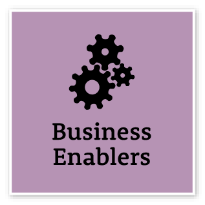 TechnologyUnderstand and use available technologies to maximise efficiencies and effectivenessDemonstrate a sound understanding of technology relevant to the work unit, and identify and select the most appropriate technology for assigned tasksUse available technology to improve individual performance and effectivenessMake effective use of records, information and knowledge management functions and systemsSupport the implementation of systems improvement initiatives, and the introduction and roll-out of new technologiesDemonstrate a sound understanding of technology relevant to the work unit, and identify and select the most appropriate technology for assigned tasksUse available technology to improve individual performance and effectivenessMake effective use of records, information and knowledge management functions and systemsSupport the implementation of systems improvement initiatives, and the introduction and roll-out of new technologiesDemonstrate a sound understanding of technology relevant to the work unit, and identify and select the most appropriate technology for assigned tasksUse available technology to improve individual performance and effectivenessMake effective use of records, information and knowledge management functions and systemsSupport the implementation of systems improvement initiatives, and the introduction and roll-out of new technologiesDemonstrate a sound understanding of technology relevant to the work unit, and identify and select the most appropriate technology for assigned tasksUse available technology to improve individual performance and effectivenessMake effective use of records, information and knowledge management functions and systemsSupport the implementation of systems improvement initiatives, and the introduction and roll-out of new technologiesIntermediate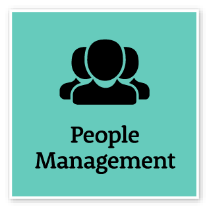 Manage and Develop PeopleEngage and motivate staff, and develop capability and potential in othersCollaborate to set clear performance standards and deadlines  in  line with established performance development frameworksLook for ways to develop team capability and recognise and develop individual potentialBe constructive and build on strengths by giving timely and actionable feedbackIdentify and act  on opportunities to provide coaching and mentoringRecognise performance issues that need to be addressed and work towards resolving issuesEffectively support and manage team members who are working flexibly and in various locationsCreate a safe environment where team members’ diverse backgrounds and cultures are considered and respectedConsider feedback on own management style and reflect on potential areas to improveCollaborate to set clear performance standards and deadlines  in  line with established performance development frameworksLook for ways to develop team capability and recognise and develop individual potentialBe constructive and build on strengths by giving timely and actionable feedbackIdentify and act  on opportunities to provide coaching and mentoringRecognise performance issues that need to be addressed and work towards resolving issuesEffectively support and manage team members who are working flexibly and in various locationsCreate a safe environment where team members’ diverse backgrounds and cultures are considered and respectedConsider feedback on own management style and reflect on potential areas to improveCollaborate to set clear performance standards and deadlines  in  line with established performance development frameworksLook for ways to develop team capability and recognise and develop individual potentialBe constructive and build on strengths by giving timely and actionable feedbackIdentify and act  on opportunities to provide coaching and mentoringRecognise performance issues that need to be addressed and work towards resolving issuesEffectively support and manage team members who are working flexibly and in various locationsCreate a safe environment where team members’ diverse backgrounds and cultures are considered and respectedConsider feedback on own management style and reflect on potential areas to improveCollaborate to set clear performance standards and deadlines  in  line with established performance development frameworksLook for ways to develop team capability and recognise and develop individual potentialBe constructive and build on strengths by giving timely and actionable feedbackIdentify and act  on opportunities to provide coaching and mentoringRecognise performance issues that need to be addressed and work towards resolving issuesEffectively support and manage team members who are working flexibly and in various locationsCreate a safe environment where team members’ diverse backgrounds and cultures are considered and respectedConsider feedback on own management style and reflect on potential areas to improveIntermediateManage Reform and ChangeSupport, promote and champion change, and assist others to engage with changeSupport teams in developing new ways of working and generating innovative ideas to approach challengesActively promote change processes to staff and participate in communicating change initiatives across the organisationProvide  guidance,  coaching and direction to others who are managing uncertainty and changeEngage staff in change processes and provide clear guidance, coaching and supportIdentify cultural barriers to change and implement strategies to address theseSupport teams in developing new ways of working and generating innovative ideas to approach challengesActively promote change processes to staff and participate in communicating change initiatives across the organisationProvide  guidance,  coaching and direction to others who are managing uncertainty and changeEngage staff in change processes and provide clear guidance, coaching and supportIdentify cultural barriers to change and implement strategies to address theseSupport teams in developing new ways of working and generating innovative ideas to approach challengesActively promote change processes to staff and participate in communicating change initiatives across the organisationProvide  guidance,  coaching and direction to others who are managing uncertainty and changeEngage staff in change processes and provide clear guidance, coaching and supportIdentify cultural barriers to change and implement strategies to address theseSupport teams in developing new ways of working and generating innovative ideas to approach challengesActively promote change processes to staff and participate in communicating change initiatives across the organisationProvide  guidance,  coaching and direction to others who are managing uncertainty and changeEngage staff in change processes and provide clear guidance, coaching and supportIdentify cultural barriers to change and implement strategies to address theseAdeptCOMPLEMENTARY CAPABILITIESCOMPLEMENTARY CAPABILITIESCOMPLEMENTARY CAPABILITIESCOMPLEMENTARY CAPABILITIESCapability Group/SetsCapability NameDescriptionLevel Act with IntegrityBe ethical and professional, and uphold and promote the public sector valuesManage SelfShow drive and motivation, an ability to self-reflect and a commitment to learningValue Diversity and InclusionDemonstrate inclusive behaviour and show respect for diverse backgrounds, experiences and perspectivesWork CollaborativelyCollaborate with others and value their contributionInfluence and NegotiateGain consensus and commitment from others, and resolve issues and conflictsDeliver ResultsAchieve results through the efficient use of resources and a commitment to quality outcomesPlan and PrioritisePlan to achieve priority outcomes and respond flexibly to changing circumstancesDemonstrate AccountabilityBe proactive and responsible for own actions, and adhere to legislation, policy and guidelinesFinanceUnderstand and apply financial processes to achieve value for money and minimise financial riskProcurement and Contract ManagementUnderstand and apply procurement processes to ensure effective purchasing and contract performanceProject ManagementUnderstand and apply effective project planning, coordination and control methodsInspire Direction and PurposeCommunicate goals, priorities and vision, and recognise achievementsOptimise Business OutcomesManage people and resources effectively to achieve public value